2020年蚌埠市招募高校毕业生 “三支一扶”笔试成绩的公告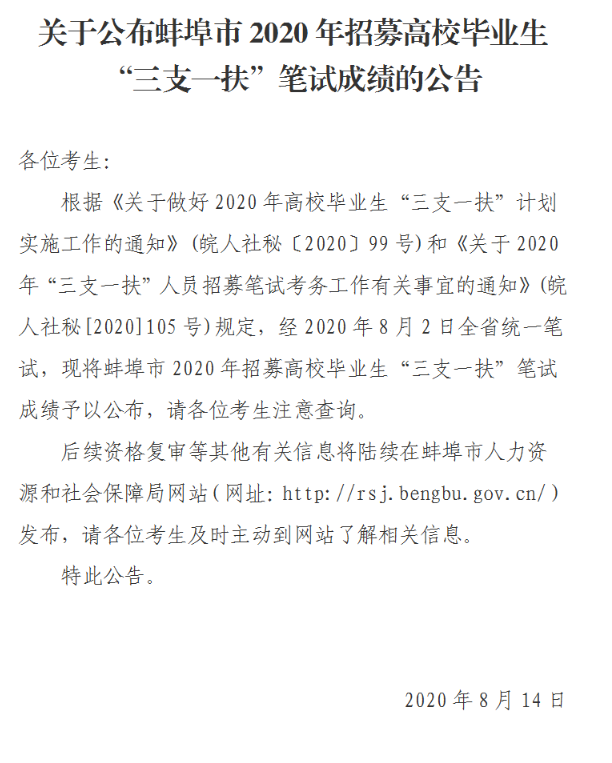 